ΣΥΛΛΟΓΟΣ ΕΚΠΑΙΔΕΥΤΙΚΩΝ Π. Ε.                                Μαρούσι  5 – 3 – 2021                                                                                                                  ΑΜΑΡΟΥΣΙΟΥ                                                                      Αρ. Πρ.: 453Ταχ. Δ/νση: Μαραθωνοδρόμου 54                                             Τ. Κ. 15124 Μαρούσι                                                            Τηλ.: 2108020788 Fax:2108020788                                                       Πληροφ.: Φ. Καββαδία 6932628101                                                                                    Email:syll2grafeio@gmail.com                                           Δικτυακός τόπος: http//: www.syllogosekpaideutikonpeamarousiou.grΠρος: ΤΑ ΜΕΛΗ ΤΟΥ ΣΥΛΛΟΓΟΥ ΜΑΣ Κοινοποίηση: Δ.Ο.Ε., Συλλόγους Εκπ/κών Π. Ε. της χώρας Θέμα: « Αποχαιρετάμε τον συνάδελφό μας δάσκαλο Νίκο Λώλο που έφυγε από τη ζωή ».  Με ιδιαίτερη θλίψη και οδύνη πληροφορηθήκαμε την αναχώρηση από τη ζωή του συναδέλφου μας δάσκαλου Νίκου Λώλου. Ο συνάδελφός μας Νίκος Λώλος υπήρξε ένας εξαιρετικός δάσκαλος και συνάδελφος που κοσμούσε με την παρουσία και τη δράση του το λειτούργημα του Δασκάλου υπηρετώντας επί σειρά ετών σε Δημοτικά Σχολεία του Αμαρουσίου. Το Δ. Σ. του Συλλόγου Εκπ/κών Π. Ε. Αμαρουσίου εκφράζοντας και τους συναδέλφους – μέλη του απευθύνει εγκάρδια συλλυπητήρια στην οικογένεια του εκλιπόντος.  Αγαπητέ μας συνάδελφε Νίκο Λώλο, καλό κατευόδιο και δε θα σε ξεχάσουμε ποτέ!  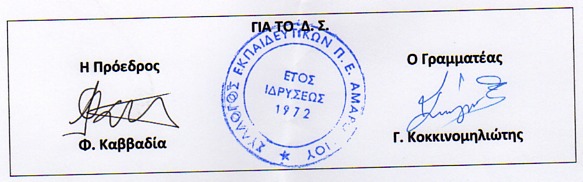 